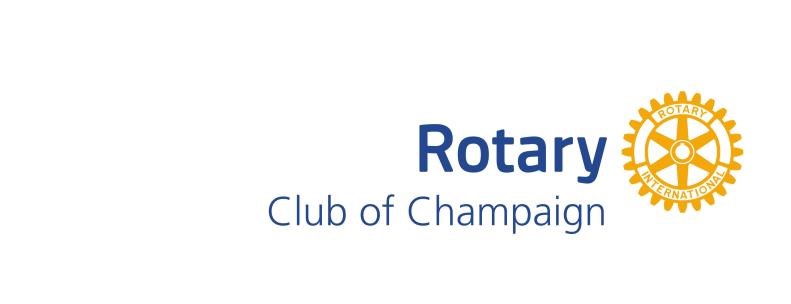 Champaign Rotary Club’s Frank Clark GrantsPart IPlease type or print legibly:Name of Organization: _____________________________________________________Address: ________________________________________________________________City: __________________________ State: __________________ Zip: ______________Employer Identification Number:  _______________________________Is requesting organization 501 (c) (3) tax exempt?  Yes _________      No _________ Please submit a copy of IRS tax exempt status letter with this request. Name of Proposal Contact: __________________________ Title: ___________________Telephone No: ______________________ Email: _______________________________Champaign Rotarian Sponsoring this Application: ________________________________Total Amount Requested: _____________ Total Cost of Project or Program: ___________Description of the project for which funds are requested (attach additional sheet, if needed): _______________________________________________________________________________________________________________________________________________________________________________________________________________________________________________________________________________________________________________________________________________________________________________________________________________________________________________________________________________________________________________________Champaign Rotary Club’s Frank Clark GrantsPart IIComplete the following questions:Why are you requesting funds from Champaign Rotary Club? _______________________________________________________________________________________________________________________________________________________________________________________________________________________________________________Will the funds be used locally? ________________________________________________Are the requested funds to be used for operational or capital purposes? ________________Is the intended use of the grant for seed money to start or enlarge an initiative? __________________________________________________________________________________Has this request been submitted to another organization for funding? _________________Was funding received? _________ How much was awarded? ________________________Has this organization received funding before from Champaign Rotary? _______________When: ___________   Amount: _________   Purpose: ____________________________How will Champaign Rotary Club be recognized for the contribution? _________________________________________________________________________________________________________________________________________________________________________________________________________________________________________If funding is awarded, organizational payee information:Name of Organization: _____________________________________________________Address: ________________________________________________________________City: __________________________ State: __________________ Zip: ______________